Информационное письмоНастоящим сообщаем реквизиты ФГАОУ ВО «СПбПУ»:Полное наименование: федеральное государственное автономное образовательное учреждение высшего образования "Санкт-Петербургский политехнический университет Петра Великого"Краткое наименование: ФГАОУ ВО "СПбПУ"Реквизиты для оплаты:ИНН 7804040077 КПП 780401001Получатель: УФК по г. Санкт-Петербургу (ФГАОУ ВО СПбПУ, л/с 30726Щ45759)р/с 03214643000000017200 в СЕВЕРО-ЗАПАДНОМ ГУ БАНКА РОССИИ//УФК по г. Санкт-Петербургу, г. Санкт-Петербург БИК 014030106к/с 40102810945370000005	Главный бухгалтер						Н.В. Иванова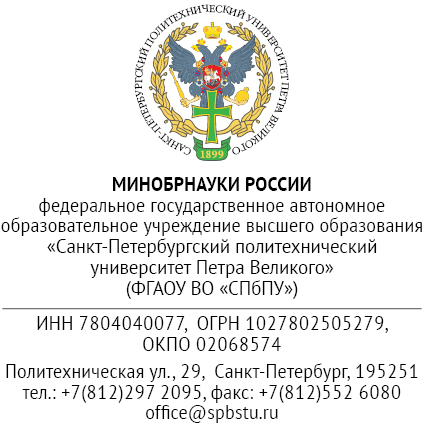 